July 1863 Turning Point of the WarLee Invades North for 2nd Time 1- 2- Obtain needed _______________________________Marches 75,000 Confederate soldiers from _________________ cuts though Maryland to __________________________Battle of Gettysburg General George B.  Meade leads 90,000 _________________ troops onto Pennsylvania in pursuit of _____________ armyThe armies meet at Gettysburg, _________________________Planning the Battle How did the Union hope to defeat the confederacy?Describe what Lee believed his best chances to win the battle wereWhy didn’t Lee’s plan happen? Pickett’s Charge Confederate General _____________________leads _______________ men in an attack on Union stronghold on ______________________________________Describe Pickett’s Charge Effects of Gettysburg What effect did the Battle of Gettysburg have on the Confederacy?How did Lincoln respond to the Union Victory at Gettysburg? Vicksburg Why was Vicksburg an important town?Which Union General was responsible for capturing Vicksburg? Fall of Vicksburg After weeks of siege, the Union army under command of U.S. Grant  captured Vicksburg on _________________________________How will Lincoln Respond? 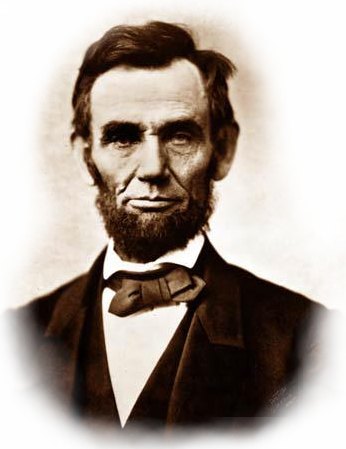 